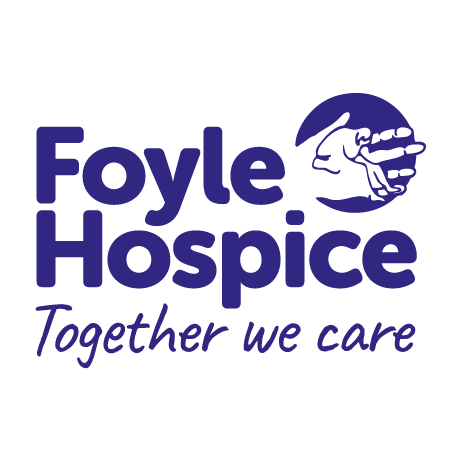 REFERRAL FORM COMMUNITY SPECIALIST PALLIATIVE CARE TEAM                                       INPATIENT UNITINTEGRATIVE CARE TEAM                                                                     DAY HOSPICE                                                                          DATE REFERRED
REFERRED BYPATIENT’S NAME
DATE OF BIRTHADDRESSTEL NO:NEXT-OF-KIN (Name and Address)G.P.                                    TEL:D/N                                            TEL:CURRENT MEDICAL HISTORY:CURRENT MEDICAL HISTORY:REASONS FOR REFERRAL:REASONS FOR REFERRAL:FOR CURRENT MEDICATION SEE MEDICATION CHARTFOR CURRENT MEDICATION SEE MEDICATION CHARTSIGNED: JOB TITLE:                                                                                                          DATE:SIGNED: JOB TITLE:                                                                                                          DATE: